            проект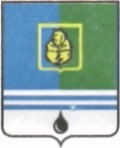 					РЕШЕНИЕДУМЫ ГОРОДА КОГАЛЫМАХанты-Мансийского автономного округа - ЮгрыОт «___»_______________20___г.                                                   №_______ О внесении изменений в решение Думы города Когалыма от 13.12.2017 №160-ГДВ соответствии со статьями 50, 51 Регламента Думы города Когалыма, Дума города Когалыма РЕШИЛА:1. В решение Думы города Когалыма от 13.12.2017 №160-ГД «О плане работы Думы города Когалыма на 2018 год» (далее – решение) внести следующие изменения:1.1. Раздел 2 приложения к решению дополнить пунктом 2.1 следующего содержания:1.2. пункты 2.1 – 2.26 считать пунктами 2.2 – 2.27 соответственно;1.3. Раздел 4 приложения к решению дополнить пунктом 4.5 следующего содержания:1.4. пункты 4.5 – 4.7 считать пунктами 4.6 – 4.8 соответственно.2. Опубликовать настоящее решение в газете «Когалымский вестник».ПредседательДумы города Когалыма                                                     А.Ю.ГоворищеваПОЯСНИТЕЛЬНАЯ ЗАПИСКАк проекту решения Думы города Когалыма «О внесении изменений в решение Думы города Когалыма от 13.12.2017 №160-ГД «О плане работы Думы города Когалыма на 2018 год»Рассмотрение настоящего проекта решения Думы города Когалыма              «О внесении изменений в решение Думы города Когалыма от 13.12.2017 №160-ГД «О плане работы Думы города Когалыма на 2018 год» обусловлено следующим.С целью реализации исключительной компетенции Думы города по осуществлению контроля за исполнением органами местного самоуправления города Когалыма полномочий по решению вопросов местного значения, а также в преддверии выборов Президента Российской Федерации предлагается План работы Думы города Когалыма на 2018 год дополнить вопросами следующего содержания:- Об исполнении плана мероприятий по реализации Послания Президента Российской Федерации Федеральному Собранию Российской Федерации и ежегодного Обращения Губернатора Ханты-Мансийского автономного округа - Югры к жителям автономного округа, представителям общественности и депутатам Думы Ханты-Мансийского автономного округа – Югры;- День молодого избирателя в Думе города Когалыма.Учитывая вышеизложенное, предлагается на рассмотрение проект решения Думы города Когалыма «О внесении изменений в решение Думы города Когалыма от 13.12.2017 №160-ГД «О плане работы Думы города Когалыма на 2018 год».Руководительаппарата Думы города Когалыма                                                     М.В.Федорова2.1.Об исполнении плана мероприятий по реализации Послания Президента Российской Федерации Федеральному Собранию Российской Федерации и ежегодного Обращения Губернатора Ханты-Мансийского автономного округа - Югры к жителям автономного округа, представителям общественности и депутатам Думы Ханты-Мансийского автономного округа - ЮгрыфевральПредседатели постоянных Комиссий Думы города Когалыма Председатель Молодежной палаты при Думе города Когалыма4.5.День молодого избирателя в Думе города КогалымафевральДума города КогалымаТерриториальная избирательная комиссия города КогалымаМолодежная палата при Думе города Когалыма